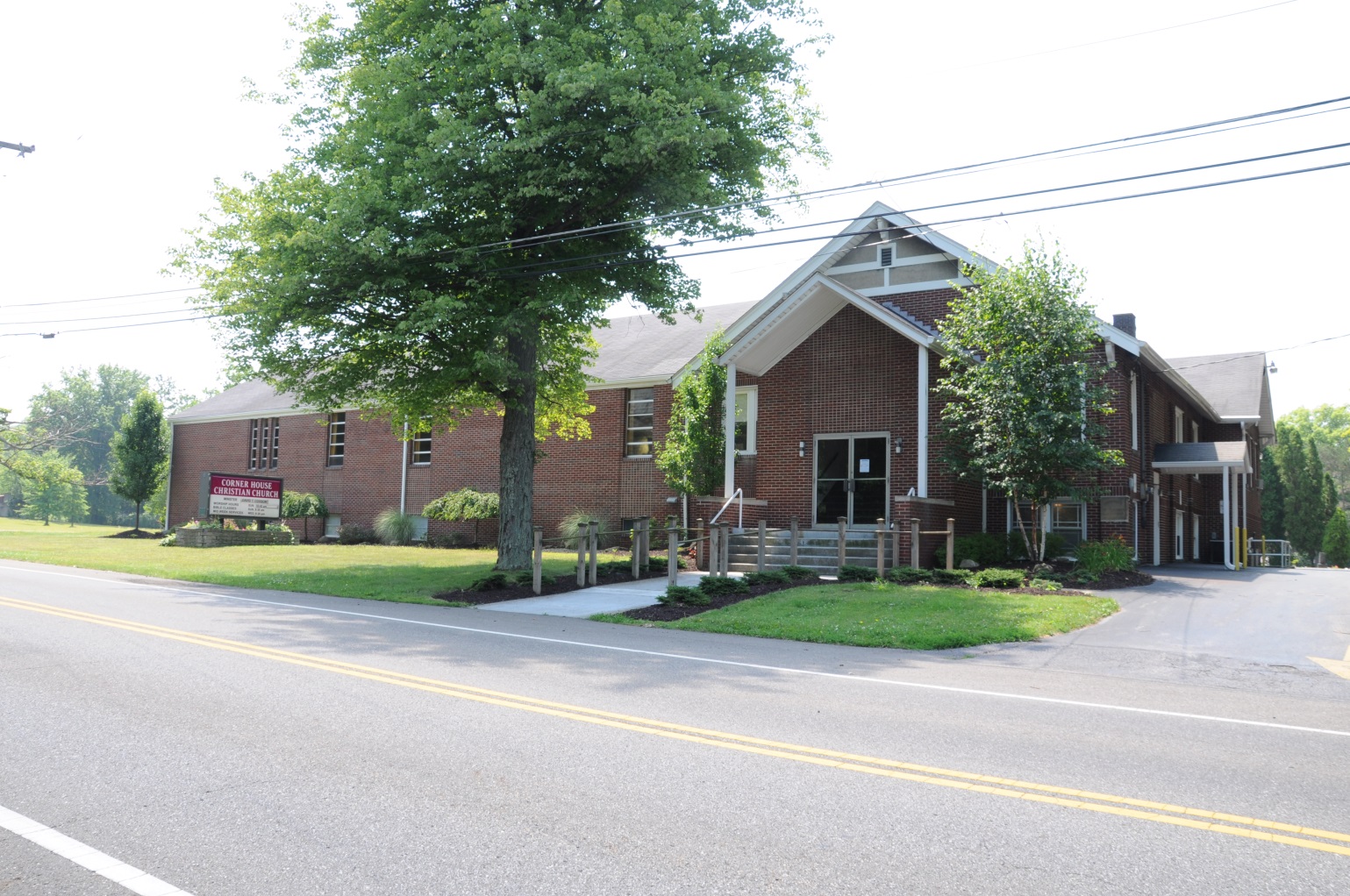 Table of ContentsMinister’s ReportElders ReportDeacon’s ReportTrustees ReportMembership ReportMinistries	Adult Education Report			Financial Seminar	Children’s Education Report	Fellowship Ministry Report	Missions Ministry Report 		Little Dresses for Haiti Report	Worship Ministry ReportFinancials	Finance Team Report	Missions Financial Report	Finance Team Report	Treasurer’s Report of All Income	Treasurer’s Report of Ordinary Income & Expenses	Treasurer’s Balance SheetMINISTER’S REPORTTHE YEAR IN REVIEW A NOTE FROM THE PREACHERWhat a year 2020 has been.  I stand corrected.  What a year 2020 was! Somehow through your faithfulness in prayer and giving God had launched us into a new season here at Corner House.  He has put us on a flight path that we could never envisioned we would ever need to take.  We are holding worship services outdoors in our parking lot; Many worshippers are viewing our services on-line; and we are also worshiping indoors too.  Friends, we would think God so small to believe we are doing all this only because of Covid-19.  What’s more, we have worked together in 2020 in some ways even better than through our past ministry system in recent years has allowed us to do. God wants to shake his people out of the saltshaker and into the world and he is preparing us to season and flavor our world both today and in the future. As we continue the journey together, our trajectory moves from transition to transformation, and I am excited both about what we have witnessed together this past year, and what is in store for us – both known and unknown as we follow God’s leading in the coming year.  See, I am doing a new thing! Now it springs up; do you not perceive it? I am making a way in the wilderness and streams in the desert. (Is. 43:19)2020: So much to celebrate, all by God’s grace!First, I want to give God the praise for every victory, blessing, and challenge in our church, our activities, and our ministries. Beyond the blessings of God, I want to thank you for continuing to seek to make an impact in our church and in our community. Each year we face great victories, obstacles, success in our plans, and new opportunities.  Through it all, you continue to press to fulfill our vision of doing the mission of God.PASTORAL CARE AND STATISTICSThe Corona Virus brought on a time of questioning, change and a revamping of the way we do things in the church in 2020 and, perhaps, beyond.  A new way of pastoral care was one of those adjustments we had to make on the fly. When 2020 began, pastoral care was the same as it ever was in the past.  A week in the life of a pastor included hospital calls, nursing home and retirement center visits, and home visits when appropriate or requested.  I have had years where my pastoral and personal visits exceeded 300.  After March, with hospital visits stopped or limited and nursing home visits closed to pastoral staff, we had to adapt and do pastoral care differently.  Consequently, there were more greeting cards, phone calls, and texts sent out this past year than normal.  We also made good use of our Hooper Communications "Make A Message" program to send daily texts with scripture verses and regular emails and texts to relay important messages and changes of program to our guests and members.  My grateful appreciation for all the work Patty Cabuno has put in this past year, staying late, and working at home when necessary to keep the church office functional and operational.  Funerals during 2021 were affected and either postponed or limited in attendance.  Corner House lost some faithful disciples in 2020 including Bonnie Clement, Ken Poto, Don Morrow, Rich Basile, Phyllis Renzenbrink, Frank Mitrovich and Jimmy Good.  We also were saddened with the loss of Tim and Carol Balluch’s grandson Silas who was still born on February 3rd.  I also conducted 3 additional funerals for relatives of attendees and members. New births included: Charlotte Kennedy, Colt Powell, and Violet Sevastos.  In 2020 I also presided over 2 wedding ceremonies. We also rejoiced to share in the life-change of a total of 6 individuals who were immersed into Christ.  During 2020 I had the privilege of delivering 48 morning messages at Corner House. We were also fortunate to be able to add a second worship service to our worship venue beginning on Sunday, August 2nd.  Our outdoor worship service has averaged 60 and since we have been back inside our indoor service has averaged 40 including the children’s worship which resumed in September.One hundred and twenty people attended our last Sunday before Covid-19 threatened. Although our physical attendance is not quite what it was at this time last year, our overall attendance is up, and our giving has stayed the course throughout the crisis.  Lately we have averaged 120 watching our weekly worship service stream.  Who could have ever imagined that 2020 would be the year that would change the shape of our media outreach to the public to include a worship service streamed on Facebook Live, YouTube and also be made available through our church Website?  Hats off to Pat Gainard who introduced CHCC to streaming worship services this past February before Covid-19 started.  I am also privileged to reach out to our community through the Review newspaper with a weekly column based on my sermon notes and a brief summary by Avis Groves.I was also grateful for the opportunity to vacation in Indiana and New Jersey this past year including a couple days to retreat alone with my wife to the exciting metropolis of Cleveland, Ohio. This past year I have continued to serve the city of Hubbard as a member of the City Transformation Team.  For nearly a decade now CTT has been providing ministry to the Hubbard Police Department and our community.  I have also been fortunate to lead in the establishment of an organization known as CARE.  Care exists in order to carry the message of hope throughout the Hubbard Community to those affected by the addiction of someone near to them. We also have a brochure and are currently working on a promo-video.  Ministries like CTT and CARE have afforded me an opportunity to meet and reach out to people and families I would have otherwise never met except through crisis.  I have also continued to remain active in our local Penn/Ohio weekly ministry meetings; During Covid-19, Corner House has hosted this meeting no less than 10 times during the past year and so a special thanks to Avis Groves and Patty Cabuno who have consistently provided breakfast for those attending.In addition, we have also hosted one Hubbard Christians in Action meeting and attended two Zoom meetings with Elkhorn Valley Christian Service Camp.WHAT LIES AHEAD FOR 2021 AND BEYONDHis intent was that now, through the church, the manifold wisdom of God should be made known to the rulers and authorities in the heavenly realms, according to his eternal purpose that he accomplished in Christ Jesus our LORD.  (Ephesians 3:10) To understate the obvious, the corona virus quickly became an interruption to our normal way of doing things here at CHCC.  The way we did worship, communion, offering, greeting, pastoral care, small groups, church meetings and many more challenges and changes have come our way, and all in less than one year.  Changes that would have normally taken years to put into effect have been conceived, received, and introduced to the congregation almost without question.  On the other hand, I was listening to a Christian leader who recently talked about how this crisis has disrupted—rather than interrupted—our lives and our churches. That is true as well. Over the last nine months our globe, nation, economy, state, and church have been rudely disrupted.  As the coronavirus moves past its pandemic state at some point in the future. I will be fascinated to see what our churches will look like on "the other side." Here are some likely developments we have seen during Covid-19 that may continue long into the future:- Smaller worship services could become the new norm for CHCCThe 80% rule will become the 60% rule for worship gatherings. The 80% rule said that a worship center with a capacity of 200 feels full at 160 (80%). The 60% rule says the congregation will want more social distancing, and thus the 200-capacity worship center will reach its social distancing capacity at 120 even long after the pandemic is past.  Our current capacity is 230.  The size of our sanctuary and foyer should be to our advantage in the post covid-19 era.   The fact that we have also found the flexibility to introduce multiple worship options should help us in the future as well.  For instance, parking lot worship became an overnight success at Corner House in 2020 and we may need to be open to all other outdoor opportunities to worship long into the future.- Social distancing will likely change permanently some of the traditions in our church. We’ve all likely put our hand out there to shake someone’s hand in the past nine months only to have the awkward and inevitable happen.  We instinctively put a handout there and it quickly becomes a “hand - no - fist - shake - whatever” instead.  Boy do we miss the days when the hearty handshake meant greetings or good-bye with confidence, comradery, and love. We have also asked the question, "When will it be ok for me to hug my friends?" This form of PTSD—caused by the strict measures put in place to flatten the curve—will take some time to overcome.  Will hugs and handshakes be a thing of the past?  I hope not, yet what manner of other greeting might we have to adopt in the not-so-distant future? 	- Digital or On-line giving is becoming a new norm for manyCorner House has fared well during the pandemic especially as we compare giving in the past few years to giving in 2020.  We have certainly held our own where other churches have struggled.  The negative economic impact on our area could still have long-lasting effects on our annual giving.  For the past 10 years our finance ministry has been wondering if on-line giving would ever catch on at CHCC.  It appears that Covid-19 has helped some to make that adjustment.  The more opportunities we afford people to give to the Lord the more our finances will improve.  Some churches are having to restructure their budgets to operate somewhere between a 50–75 percent capacity to their original operating budget.  Corner House is blessed with many of our givers living on fixed incomes which were not as likely to be affected by the pandemic crisis.  That is certainly good news for the immediate future.The Coronavirus has also brought to the surface more individual and benevolent needs than usual.  Our food bank distributions have been higher than usual and because of your generous donations our food supply has not dwindled. I also believe that people who have the means and the ability will want to be generous in giving to needs—not wants in the future. 	- Church growth leaders are saying the death rate of churches will worsen as a result of Corona. As many as one in five churches could permanently close because of shutdowns stemming from the coronavirus pandemic, according to David Kinnaman, president of the prominent Christian research organization Barna Group.One parameter, he explained, was how there had been a drop in belief among pastors that their churches will survive the pandemic, going from 70% responding that they were "very confident" early on to 58% responding the same more recently.- Church adoption and fostering will likely increase significantly.Corner House had a history of planting churches.  My understanding is that we have sent former members to help establish 2 or 3 of our local congregations.  I believe all three are struggling churches.  Helping a church stay afloat or even planting a new church could be a local missions opportunity awaiting CHCC in the near future.   	- Our church may need to adopt even more virtual practices in the future. This crisis obviously has created great fear among Americans.  It will be forever ingrained in our memories of pulling up to a Sam's Club and seeing a line outside of people waiting to enter into the building, most of which were wearing masks.  We can debate the issue into the ground: Does a strong faith mean being “fearless” because we are in Christ Jesus or does it mean exercising caution because of good common sense?  In all likelihood the answer to that question is “Yes!”Therefore, churches which have been flexible and have adapted hybrid ministry models during the pandemic have fared better than those who have been one dimensional. Personally, I love the term hybrid. With the hard pivot to online church services and small groups, CHCC is already overcoming the hurdle of learning how to conduct ministry on a digital platform. To be clear, I am not an advocate for replacing in-person gatherings with online church, however, I am a huge proponent of leveraging tools for the sake of ministry and mission.I believe churches should use a live digital platform as the New Mars Hill venue. In other words, churches should utilize the online platform to engage people far from God—those who may never darken the doors of a church building (especially in the aftermath of COVID-19).In addition, another hybrid model coming out of COVID-19 has been online small groups. Once again, I am not advocating for replacing in-person small groups. However, now that people have overcome the zoom/skype/google hangout learning curve there will be less obstacles that would hinder people from participating in a small group on-line.  During the second half of the pandemic CHCC has successfully offered our attendee’s a ZOOM Bible study format.  We may need to get creative in offering “on-line” studies to our technologically challenged and as a platform to introduce CHCC to the public.  I understand there is this thing called "Zoom Fatigue" and that many will grow tired of watching and consuming online content.  Eventually, that may well be what brings people back to the group fellowship with other Christians which can never be replaced.  - Our church is surviving and thriving through one of the most difficult times in American history.The way we all pulled together when the need for remote worship gave way to the opportunity to do a parking lot service speaks volumes.  The hard work many of you put into the Christmas Eve service also speaks to the concept that when we work together, we can overcome any obstacle.  We can accomplish much for the Kingdom of God even when many of us have different opinions when it comes to politics, the pandemic, the candidates, the elections, the direction, or our nation and much, much more. There is no denying that America is full of opinionated people, who many times distort their opinions believing them to be truth—and whacking people over the head who disagree. Therefore, there is this relativistic spirit where one size does not fit all.  What do we do when, perse, the "experts" have differing opinions in an already skeptical world? This politician says one thing, yet this other politician says another; this news station reports on a story this way, whereas another news station offers a different report on the same story; this doctor says this about the virus, but this doctor does not agree and says this; or this is considered an "essential business”, but these businesses are not. What do we do? Certainly, we are going to carry these differences into every aspect of our lives including our worship.  Our “ping-ponged” culture is confused as to who we can really trust. As a result, we are left to rely on our personal thoughts (which we are not fully sure of) and of those whom we personally see as an authority we can trust (a parent, teacher, pastor, or leader).My advice would be winsomely learning the ways of Jesus who said, "Render unto Caesar that which is Caesar's and to God that which is God's." In other words, do not fall into the trap of getting entangled on sides that will isolate you from the opposing side; but learn to engage the culture in a manner that points them to another kingdom, a new way of living, and a new way of looking at the world.Maybe where we are headed is right back to where the church started in 30 AD.  As brother Luke so enthusiastically reported on the developments of the early church: “42 They devoted themselves to the apostles’ teaching and to fellowship, to the breaking of bread and to prayer. 43 Everyone was filled with awe at the many wonders and signs performed by the apostles. 44 All the believers were together and had everything in common. 45 They sold property and possessions to give to anyone who had need. 46 Every day they continued to meet together in the temple courts. They broke bread in their homes and ate together with glad and sincere hearts, 47 praising God and enjoying the favor of all the people. And the Lord added to their number daily those who were being saved. (Acts 2:42-47)Friends, can we go there again in 2021.  Perhaps not back to the past but back to the future where God can still do more than we could ever ask for or imagine.  Perhaps what the downtime during the Corona Virus - self-quarantining periods has given you is a greater opportunity and awareness to call upon God to show up in a great way during this pandemic and far beyond.  Perhaps he will show up.  What am I saying?  He already has shown up.  I have heard it reported that the church is made up of around 80% or more of the most common of the four personality groups - the phlegmatic.  I believe there is a little Phlegmatic in all of us.  Phlegmatics are not usually in favor of change and tend to be ultra-loyalist to the old way and the small group of people that surrounds them.  My request for you is to pray this prayer “God, I am only loyal to One and that is You.  “O’ God help me to release my grip over things and circumstances that truly belong to you.  Help me to see the church as your bride and not mine.  Give me the courage to place Corner House and her future in your strong and capable hands.  Lord, I am resigned to resign and to let you lead from this day forward.”   In His service,Dave CoxsonELDERS’ REPORTGreetings to all of you from your Elders at CHCC.  Wow, what a ride this past year has been.  Hugs to all of you.  We want to thank you for your support with social distancing, wearing masks and thinking of the safety of each an everyone of your brothers and sisters in Christ.We also thank you for your faithful giving to support the operation of CHCC and its mission fields.  We now have the ability to reach more souls for Christ.Christians of Corner House, we love you!  Keep up your good works for the Kingdom.  Pray for an increase in souls for Christ.  There are several sources of Bible studies at CHCC.  Call the church office for further information about what is available.  Get involved. Grow in Christ.               I have always appreciated the Apostle Paul's words from regarding the main roll of God appointed church leadership."...to equip his people for works of service, so that the body of Christ may be built up" (Ephesians 4:12)There is a saying that goes like this: "God does not call the equipped, he equips the called." Our Elders are equippers.  Our grateful appreciation to our 2020 elder team of Dave Ballenger, Jerry Coxson, Herb Good and Chuck Thompson. The elders meet regularly and are involved in an endless ministry to shepherd the flock, solve issues, and direct the affairs of the church.  Surviving and thriving through 2020 has Covid-19 crisis has presented our Elder team with some fresh, new, and unexpected challenges.These past 12 months brought a ton of change. When the Corona Virus threats first came to our attention our Elders were perplexed.  It took a while to come to grips with the fact that suspending public worship service was not the same as closing church.  When Covid-19 first hit the headlines, medical professionals, politicians, and the news media began to speak out warnings and it presented a bit of a dilemma.  Do we close the doors on a Sunday morning due to a threat or stop and evaluate and come up with a plan first?  When word was out that CHCC was staying open a couple weeks past the initial outcry they were some who questioned our initial hesitation to suspend worship services immediately.  The elders held a cross reference of opinions about what we should do and all of CHCC was feeling the tension.  The outcome of the solutions planned during COVID-19 have resulted in a relational chasm we may never be able to completely repair.  Only through God and only in His time can we find peace and harmony in the midst of such an imperfect storm.When the plan came to us, we adapted quite well.  For four worship services during the month of April we got our feet wet learning to stream a worship service on-line and I might add it was “learning on the fly.”  Looking back to last April we were doing more things wrong than right.  Even in the present time there are weekly glitches in this learning experience. Here is a step-by-step overview of the Elders actions during the Corona Virus from day one. WHAT HAS THE ELDERSHIP DONE THROUGHOUT THIS VIRUS✝ Upon hearing about the threat of the spread of Coronavirus (COVID-19), the Elders were determined to honor the choices of those who wished to self-quarantine.✝ We were determined not to guilt members and attendees who chose to home quarantine into attending or serving.  Even some of our elders were compromised and self-quarantined from the outset of the threat.✝ The elders have met on several occasions during the coronavirus threat.  We have maintained social distancing during each meeting.✝ We took immediate measures to see to it that our church could operate safely to keep germs from spreading.✝ It was agreed upon that the church office should stay open during the threat.  Patty Cabuno was given the option to work from home.  She chose to work at the church office.✝ Prior to the coronavirus threat the church office purchased and extra supply of hand sanitizer and supplies to make additional hand sanitizer should we have run out.  We put up hand sanitizing stations throughout the building.✝ The Elders mobilized the Deacons to head up food distribution through the Food Pantry on the first week of March.   We singled out those members and attendees who were elderly, health compromised, living alone and of greatest need to be contacted as to any needs they had.✝ Deacons joined efforts with the Hubbard Church of the Nazarene in a monthly food giveaway.✝ With limited volunteers on a Sunday morning we patched together worship services online throughout the COVID 19 pandemic.  All worship services were carried out by volunteers – No one was recruited.✝ We took measures to alter communion distribution and offering collection.✝ We provided communion in the sanctuary each Sunday for anyone who wanted to come to the church to partake. ✝ We immediately began to prep our audio/visual capabilities for streaming church services.✝ We made sure our CCLI license was purchased for streaming live music.✝ We divided the congregational roster every other week purposing to call members and attendees on a regular basis.✝ We made certain the congregation was reminded of our need to keep up the tithe and offerings during home quarantine by either drop off or pick up of offerings or by use of on-line giving.✝ We made a video recording requesting members and attendees keep up their offerings throughout the covid-19 crisis if at all possible.✝ We were surprised by a visit from the health department on Saturday March 28th, just prior to the Elders meeting – The officer was pleased with how we were managing operations – even suggested 35 people could spread out in the fellowship hall.✝ On Sunday, March 29th we were surprised when the channel 21 news reporter showed up at the start of worship, Dave and Chuck were interviewed on the spot.✝ During the three Sunday morning worship services before closing we had attendance of 47, 35, 35 people.✝ The elders determined at the beginning of March to evaluate the virus situation on a weekly basis and to continue meeting for as long as possible.✝ The Elders authorized to do whatever it takes to stream worship services at the regular 10:30 am time format.✝ Services otherwise were live streamed on YouTube and posted on the Web page and Facebook.✝ We did a weekly recorded video devotional; it was then added to all of our social media pages.✝ We took advantage of our newly acquired Make-A-Message system sending out messages to the congregation regarding safety precautions taken, worship service information, and other important things.✝ We put daily verses and happenings on Facebook.✝ We sent out a daily memory verse to bring comfort during the crisis. ✝ We used our Hooper phone system to reach out to the community for prayer✝ Corner House applied for the PPP Small Business Loan offered as part of the first stimulus bill. ✝ The Elders authorized the purchasing of Combo communion cups for use at both indoor and outdoor services ✝ An offering box was built for our outdoor worship services.✝ The Elders gave the approval to begin outdoor meetings on Sunday, May 3rd at 10:30 am.✝ A trailer served as a make-shift stage for May's outdoor services.  In June scaffolding was borrowed to serve as the platform for outdoor preaching (It was eventually replaced by the Christmas stable built by our Thursday morning crew) ✝ We have decided to halt all Children's Classes until the fall of 2020.✝ We received the PPP Small Business Loan in the amount of $16,000 and authorized Kathie Nalepa and Donna Good to see to it that the funds were distributed according to guidelines so loan could be forgiven. ✝ Elders approved On-Line ZOOM Bible studies began to meet on Tuesday's at 11:00 am and Thursdays at 6:00 pm.✝ Bible studies and Sunday School classes can meet in homes at the digression of the leaders and attendees. ✝ The Elders spent many meetings deliberating worship service times, length, and whether we should do exclusively indoor services or a combination of indoor and outdoor.  If at all possible, we were determined to have two indoor services through the pandemic.  All sanitary measures and precautions as given in guidelines established by the CDC would be followed regardless.  ✝ Facemasks and a disinfecting machine was purchased to make sure sanitation measures were prioritized.✝ A letter was sent in June by the elders to the congregation by way of email, Facebook and our webpage giving guidelines for drive- in (parking lot) service and future indoor worship opportunities.  ✝ Drive In movies will be scheduled on a regular basis as an outdoor fellowship opportunity for the summer and fall months.  ✝ It was determined that Children's programming needed to resume in the fall.  Refuel began to meet in late August and Children's worship followed in late September.  ✝ A finance letter was sent out to inform the congregation of our financial status through October.  The letter included a thank you to CHCC members and friends for faithfully giving in 2020, an approximate starting date for the roofing project and a report on how the Elders used the COVID-19, Small Business Loan of $16,000. (Forgiven by the government)  ✝ It was determined to continue Outdoor 9:50 worship services through the holidays and eventually through the entire winter when possible.  In closing, we were busy before, we have become even busier. It took us a while to figure out new and innovative ways to lead us into new phases of worship and ministry.  Friends, through it all God is still God and God is still good.In Christian Love, Your Elders:Herb Good, David Coxson, Chuck Thompson, Jerry Coxson, David Ballenger, Steve ShraderDEACON’S REPORTOur Deacons continue to meet regularly to bolster the ministries of Corner House and take care of the ongoing benevolent needs of the congregation and community.Food pantry has increased to giving 50 bags of food monthly and some vouchers to purchase meat as well.  We have cash on hand for emergencies of $200.00 in food pantry fund.Men’s breakfast – 1st Saturday of the month, has begun again.  We are doing well with $1,027.00 to cover a future BBQ during the fall if conditions will allow us.Baptistry care can resume on a regular basis with a repaired roof, increased communication is needed to keep costs low, to keep heat off until a baptism is scheduled, this reduced amount of water needed as well.Deacons are helping with conducting two services and handing out communion preassembled cups rather than preparing communion ahead of time.Future Plan Rather than focus on who would be willing to be a Deacon outright, ask more men to help with tasks/participate in fellowship and look for candidates from there.							Submitted by, 							Fritz Houy and Don KennedyTRUSTEES REPORTThe Church and Parsonage roofs were replaced.Church Steeple was removed.Windows are in the process of being replaced.Land issues were taken care of.Outside lights were fixedElectrician was hired and fixed various issues around the church.Area around A/C cleaned up.Community Service workers took care of different things around the church building and grounds that needed attention.Stairwells were cleaned.  Bushed trimmed. Soffit repairs around building. Garage door on Parsonage replaced.  Parsonage front porch posts fixed. Stairwells were sanded and painted. Trees were trimmed.Various projects have been taken care of by the Thursday work crew under the direction of Jerry Coxson.								Submitted by Jennifer Fisher MEMBERSHIP REPORTBirthsColt Powell				Charlotte Christy			Violet SevastosDeaths Rich Basile				Phyliss Renzenbrink			Bonnie ClementBill Bloss				Don Morrow				Frank MitrovichKen Poto				Randy Root				Sharon RobertsMarriagesDon and Michelle (Good) Stewart				Robert & Kristen (Yorks) WilsonMembershipsBy Baptisms Caleb Blaire, Grant Roper, Olivia Steffy, Paisley Fisher, Ashley Salem, Tim Smith								Submitted by Church Clerk, Jennifer FisherADULT EDUCATION REPORTDISCIPLESHIP REPORT      We began the 2020 campaign with a full entourage of Bible studies, Adult Sunday School classes and Reflection groups.  Then COVID-19 hit and suddenly everything was on hold.  Thanks to our creativity and persistence we are back in business.  As 2020 came to a close two Bible studies were meeting on a weekly basis including Wednesday nights during Refuel (Taught by Dave Coxson) and Thursday night home Bible Study at Art and Jennifer Fishers (Taught by Chuck Thompson) Dave also led two Zoom Bible studies which met on Tuesday’s and Thursdays.  For a brief time during the summer and early fall one of our Sunday School classes resumed. An additional Bible study was completed this past fall at the home of Sue Shrader. Another group meeting that has continued to be a smash success at Corner House is our monthly men’s devotional breakfast.  Our January - March meetings were our best attended with over 25 men at each event.   Thanks to all teachers and facilitators for their continued efforts during difficult times.  Financial Workshop Summary CHCC held its first community Workshop on February 22, 2020.  This Workshop was specifically intended to provide information concerning finances.  Finances for the management of running the church as well as personal finances.  We held a registration campaign charging $20 per person. We did not exclude anyone from attending due to personal financial challenges.  We registered 24 but had 32 people in attendance and or presenting.   Each person had the opportunity to socialize during our no cost Morning Continental Breakfast, Noon Lunch provided by fellowship and Mid - afternoon healthy snack of fresh vegetables. We offered 9 Workshop opportunities: Ministers track, Planning for the Future and Eliminating Debt.By far the most attended workshops were the Planning for the Future.  Our guest speakers provided the attendees with options to position, maintain and secure a financial future.  Each attendee was provided resources and supporting materials to better ensure a financial path.  All the elders attended 3 Financial Numbers every church leader should know.  We asked for feedback from each participant.  All the surveys returned were very approving of the material offered and many showed an interest in future Workshop opportunities.Many future opportunities could have been and still may in the future evolve from the program.						Submitted by, Jane GainardCHILDREN’S EDUCATION REPORTThe year started off well with classes/activities Sunday mornings and Wednesday evenings for our children.  Then COVID hit in March and put an abrupt end to everything—no Sunday classes, no Refuel, no activities!REFUELWe re-started our Wednesday evening Refuel activities August 26 where we spent time each week with a devotion, a service project, a craft, and a fun activity. We averaged eight children and eight adults each week. Due to COVID, our activities were outside and centered around doing service projects that would beautify our church grounds. The participants were separated into small groups that rotated through the activities. Refuel participants worked hard and were dedicated to completing the following projects this fall:sanding and painting the front wooden railingssanding and painting the white railings on the front and side of the churchsanding and painting the yellow poles around the elevator and air-conditioning unit on the side of the buildingmaking steppingstonesmoving the top layer of soil around the memorial bench to make a pathway to lay the steppingstones.sanding and staining the memorial benchusing soil to fill low spots around the cemetery.weeding the mulched areas in the front and back of the churchraking leavespainting the planter box and gluing on tilesspreading mulchplanting perennials along the cemetery and parking lotmaking rice bags and thank you cards to give to nurses, teachers, and care givers. In November, we moved our activities inside and began having dinners at 5:30 pm, with a devotion and activities for the kids at 6:15 pm. SUNDAY MORNING WORSHIP CLASSESWe began meeting Sunday morning classes November 8. Due to COVID we made changes to allow for social distancing. The K-6 children are now a combined class that meets in the fellowship hall with 2 children to a table and everyone wearing masks. We have 8 – 11 children every week.  The Preschool has moved to the larger K-3 classroom for more space. Our Preschool class averages 2 children each week.TEENS – JUNIOR HIGH AND HIGH SCHOOLDue to COVID, we have not had reflection classes for our teens. However, our teens have been attending worship service and are serving as much needed assistant teachers in our children’s classes. In February, the teens had a paint and pizza party to paint the teen room. The party was attended by 15 teens and several adult helpers. The teens also did a coat drive to “fill the bus” with the Blue Coat ministry. Several teens also helped with our monthly food distribution. OTHER ACTIVITIES / INFORMATIONWe hosted family movie nights from May through October. Movies were shown on the big screen in the parking lot---just like going the drive in! Movie nights were bi-monthly and well attended.Thank you to the several adults/teens who worked diligently to clean out classroom cupboards, sort and organize teaching supplies, and organize and bind curriculum. Thank you to the many adults/teens who continue to be involved in working with our children. Your service and dedication are greatly appreciated!Thank you to parents/grandparents who faithfully bring their children to church activities!Our Discipleship ministry group meets the third Tuesday of each month at 6:30 pm. Anyone welcome to attend!Fathers do not exasperate your children; instead, bring them up in the training and instruction of the Lord.  Ephesians 6:4FELLOWSHIP MINISTRY REPORTWe have certainly had somewhat of a confusing and trying year, but God was still working within our ministry.  We had hopes and plans for the year of 2020, which started out very well with the annual carry in congregation luncheon in January.  February 14, we hosted a Valentine’s dinner with Roast beef, mashed potatoes, vegetable medley, coffee, tea, iced tea, sparkling grape juice, rolls and house salad and cheesecake for dessert.  February 22, we provided coffee, tea, bagels, muffins, or croissants for breakfast: sandwich rings, wedding soup, beverages, bottled water, and a veggie tray for the Financial Fair our church hosted. We had a card collection for the graduates this year, giving them out during our outdoor service. We had plans for movie nights in the fellowship hall, which turned into movie nights in the parking lot.  We had Refuel dinners until we suspended indoor activities at the end of March.  Refuel dinners started again on August 26 at 5:30, which brings about 20-25 people.  We continue to pray that with the Lord’s help, we can eventually get back to fellowship together once again, until then we do have activities that do not make us feel so distant from one another.  May God continue to bless us this year as we move forward!Colossians 3:15; Let the peace of Christ rule in your hearts, since as members of one body you were called to peace. And be thankful.				Submitted by, 					The Fellowship CommitteeMISSIONS MINISTRY REPORT2020 gives us a great opportunity to see God move to change lives and for us to serve Him with passion and the power of His Spirit!Over the period of 2020, Missions Ministry received just over $23,000 through the generosity of this congregation.  As you know, we currently have 14 missions that we support monthly.  Our own Outreach Program is one of these missions.  Our monthly obligation to these missions is $100 a month.  The annual obligation this year totaled $16,800.  In addition to fulfilling our monthly obligation, this year we distributed an additional $3,550 of COVID relief funds to these missions.Although not a mission we support on a monthly basis, CHCC does support the Rescue Mission on a regular basis.  This year we donated a total of $925 to provide Easter, Thanksgiving, and Christmas meals to approximately 150 people, as well as to help with COVID relief.The American Rehabilitation Ministries (ARM), a prison outreach program, is another mission that CHCC supports not monthly, but quarterly.  CHCC provides inmates with Bibles and bible courses.  This year CHCC provided four cases of 20 Bibles per case, as well as 80 courses, at a total cost of $800.00.Lastly, as we were not able to participate in a third food packing event this year as hoped, a donation of $500 was sent to Lifeline to be used as they felt best.Romans 10:15 – How beautiful are the feet of messengers who bring good news.  Let Corner House have beautiful feet in 2021.May we be committed to spreading God’s word.							Submitted by 							The Missions CommitteeLittle Dresses for Haiti ReportDue to Covid-19 Lifeline Missions is not presently shipping to Haiti, however the LITTLE DRESSES FOR HAITI project is continuing…. Sundresses and shorts are being sewed and brought to the sewing room at Corner House Christian Church.  Many of the sewers stuff pockets with hair-do items, panties, socks, toothbrushes and paste, etc.  Fabrics, sewing notions and machines are available to the volunteer sewers.  Sewing lessons for beginners are available.  To date over 4,000 sundresses have been delivered from this project.  Thank you for your continued support to this project. Avis Mathews-GroveWORSHIP MINISTRY REPORTIn Romans 12:1-2 the Apostle tells us that we are to present ourselves to the Lord as living sacrifices holy and acceptable to God, for this is our spiritual worship. This is what the saints at Corner House did this year. Corner House caught the spirit of this passage. You provided rides to those who needed transport to doctors or to appointments, you ran errands for those who were at risk when venturing into public, you provided food for the hungry, financial help to those who lost jobs and wages, you checked on your brothers and sisters to be sure they were okay while quarantining. You became the hands and feet of Jesus in so many ways, this is what Paul was thinking of as he penned the opening to Romans 12. Thankyou this is your true and worthy worship of our Lord.Our formal worship gathering faced many challenges this year, yet the Saints at Corner House did not give up, you rolled with the attacks of the adversary and rose to the challenge. 2020 was a year that saw Corner House grow in her desire to gather in any way she could to give honor and glory to God in worship.From January – March we were able to continue with our normal 10:30 format, but by April it became evident that for the safety of our congregation it was best to suspend in person worship for a time and provide alternatives. I know that for some this was a controversial decision, but after much prayer and debate your leadership (Dave and the Elders) made the decision to go full virtual online for a few weeks until the weather improved, and we could meet outside. Even back in February, we saw this eventuality coming and started thinking about a parking lot service. The question was "how?"  "How do we pull off a parking lot service?"  When in doubt go to YouTube.  A quick search of YouTube and there was an instructional video from a pastor of a small church in Kentucky.  As jakey as it was the short video gave us the materials and technique, we needed to experiment with our own parking lot worship. Steve Shrader and I worked out modifications to the sound system, we bought a cheap transmitter and ran with it. God must have been happy with the result because even with the iffy Northeast Ohio weather we have only had two inclement days when we could not be live outside. Thank you to Dave and our Worship team for soldiering through the learning curve, it was a steep one for some of us who are not very tech literate.Back in the beginning of February Patrick Gainard got us up and going with an online presence. This gave us a little bit of time to start learning about internet broadcasting (streaming). We were somewhat prepared when we went virtual in April. That first Sunday taught us that there was a lot more to learn. Much thanks to Youngstown Computer for their help and training. Since then, your sound and worship teams have worked hard to provide multiple and varied worship opportunities for all to feel comfortable and safe yet still able to corporately worship our Savior.I would like to thank the worship team for their patience as Steve and I worked out the kinks and learned the technology.Pre-COVID-19 our in-person worship was averaging 110. With about 15 viewers online. As we went full online in April our view count went to 130. Since that time between Parking lot, Inside and online we have managed to grow to 207 people who participate in worship with Corner House each Lords Day. Pray that as things return to normal through this year we will continue to grow. With God’s blessing by next fall, we will be able to return to a modicum of normalcy and maintain 207 in an in-person service.I realize that when you look at the expenditure report for 2020 some are going to say wow that is a lot of money. Technology and training are expensive and in order to stay current we must be willing to give our best. $3,766.22 went to computer and sound upgrades along with training to use the new tech. $2,326.06 licensing, speaker fees, communion supplies, and special service expenses.I would like to thank the Saints at Corner House for persevering through this troubled time and for taking every opportunity to give praise to our Lord and Savior. Thank you to our Minister David for giving us the freedom to innovate, learn and experiment with varied worship formats for Corner House.To our Worship Team Thank you for your dedication and commitment to excellence. Thank you, Heather, Michelle, Hannah, Steve, Jerry, and Dave, for providing your best to lead us in praise and worship. Thank you, Hayden Coxson, for taking the leap to become our computer and power point tech. Thank you Brian Wukelich for sound board.I want to leave you with this thought. In this age of COVID-19 many churches have suspended or cut back on their opportunities to worship and to many it looked like a bleak Christmas Eve. Corner House stepped up and presented an innovative hybrid worship service that drew one of the biggest Christmas services in a long time, people were hungering for a way to remember the birth of our Savior. Combining our in-person, outside giant screen parking lot presentation and our online stream we had 558 people participate in a truly unique service. Thank you to everyone who worked so hard to pull it off. It would have been so easy to say the weather is bad people will not come it is too hard, but we persevered, and God was truly blessed. Let us continue to strive to be the church that finds new and innovative ways to Honor God.                                                                                                   To His Glory,								      Chuck Thompson                                                                                                  Eph. 2:10SUNDAY SCHOOL FINANCIAL REPORTBalance as of December 15, 2020			$ 1,973.26Collections through January 3, 2021		   	      $ 65.00 Expenditures 2020 					    $ 329.05Balance as of January 3, 2020			  $ 1709.21Sunday school giving includes all Children’s classes offering.Respectfully submitted,	David R. Ballenger, TreasurerMISSIONS FINANCIAL REPORTRECEIPTS (% OF DONATIONS TO GENERAL FUND):JANUARY (DECEMBER 2019)						$2082.98FEBRUARY								$1584.86MARCH/APRIL								$3698.12MAY									$2657.13JUNE									$1857.9830 PIECES OF SILVER COLLECTION					$  259.02TRANSFER FROM OUTLOOK						$  500.00JULY									$2290.71AUGUST								$1855.47SEPTEMBER								$1684.34OCTOBER								$1295.31NOVEMBER								$2132.93DECEMBER								$1954.37                                                      			SUBTOTAL     $25,963.60                                                       MONTHLY OBLIGATIONS:  BIG REACH								$1200.00CHRISTIAN CHILDREN’S HOME					$1200.00DEACONS FUND							$1200.00EDEN MINISTRIES							$1200.00ELKHORN VALLEY CHRISTIAN SERVICE CAMP				$1200.00HASTEN								$1200.00INTERNATIONAL CHRISTIAN BRAILLE MISSIONS			$1200.00MARVE WHITEMAN							$1200.00MASHOKO/HIPPO VALLEY 						$1200.00ORCHARD GROUP							$1200.00IDES									$1200.00VINES AND BRANCHES CHRISTIAN MISSION				$1200.00TCM									$1200.00TRANSFER TO OUTREACH						$1200.00                				       		SUBTOTAL   $16,800.00								SPECIAL DONATIONS/GIFTS:  CHECK #	DATE	RECIPIENT					AMOUNT10484		1/10	MARVE WHITEMAN				$200.0010472		1/4	CRAM (FOOD/NORTH KOREA)		$100.0010512		3/1	ARM (1 CS BIBLES/20 COURSES)		$200.0010511		3/1	RESCUE MISSION (EASTER)			$108.50CASH		3/19	RESTOCK PANTRY				$200.001052		3/21	MARVE WHITMAN				$400.004/23		4/23	BIG REACH (COVID RELIEF)			$200.0010514		4/25	RESCUE MISSION				$200.0010515		4/26	ELKHORN VALLEY CAMP			$200.0010528		6/30	ELKHORN VALLEY CAMP (COVID RELIEF) 	$600.0010529		6/30	ARM (1 CS BIBLES/20 COURSES)		$200.0010542		7/4	RESCUE MISSION				$300.00CASH		7/30	RESTOCK PANTRY				$150.0010549		8/3	HASTEN (COVID RELIEF)			$200.0010555		8/3	RESCUE MISSION (50 MEALS)			$108.5010544		8/3	BIG REACH (COVID RELIEF)			$100.0010557		8/10	CHRISTIAN CHILDREN’S HOME		$200.0010558		8/10	IDES (COVID RELIEF)				$200.0010559		8/10	LIFELINE (IN LIEU OF MEAL PACKING)	$500.00EFT		8/10	TCM (COVID RELIEF)				$200.0010584		10/24	RESCUE MISSION (THANKSGIVING)		$108.5010585		10/24	ARM (1 CS BIBLES/20 COURSES)		$200.001053		10/31	MARVE WHITMAN				$200.00CASH		7/30	RESTOCK PANTRY				$200.0010612		12/6	ARM (1CS BIBLES/20 COURSED)		$200.0010611		12/7	HASTEN (SPEAKER)				$300.00CASH		12/8	KIDS CHRISTMAS				$150.0010613		12/18	BIG REACH (COVID RELIEF)			$100.0010614		12/8	RESCUE MISSION – 46 MEALS			$ 99.8210615		12/18	BENEVOLENT FUND				$100.0010616		12/28 	ELKHORN VALLEY CAMP (COVID RELIEF) 	$600.0010617		12/28	IDES (COVID RELIEF)				$100.00						  	  SUBTOTAL   $ 6,425.32		OPENING BALANCE:             			  			$3,750.17TOTAL RECEIPTS:                					           $29,713.77TOTAL DISBURSEMENTS:  					        < $23,225.32>ENDING MISSIONS BALANCE:	         		                          $6,488.45FINANCE TEAM REPORTJust as our personal lives were turned upside down during 2020 by the coronavirus pandemic, so were our church services, finances, and community outreach activities changed drastically. With the Lord’s help, much prayer, and the leadership of our Elders our congregation was inspired to meet the needs of the community. Trustees, Ministry Teams and many, volunteers stepped up to meet the challenges of working together making necessary changes to meet the needs for safe worship, remote delivery (through internet platforms) of worship services and Bible studies, food giveaways, using government programs, and many other new-to-us resources. During all these challenging coronavirus changes, the Trustees worked together with the Finance Team to navigate all the roadblocks and delays in obtaining financing and completing major repairs before Thanksgiving 2020! The Roofing Loan principle totaled $57,150 and paid for replacing the leaking roof of the church (and the aging roofs of the parsonage and garage) and repairing the electrical problems that were becoming dangerous. Both of these were approved at a congregational meeting in October 2019. Due to your faithful giving to the Capital Improvements Fund over the past year, we were also able to order the planned replacement windows for the sanctuary (which should be installed before March 2021). Due to the foresight of our leaders, Corner House Christian Church already had an e-giving program in use which is easily accessed through our website. During the pandemic restrictions, more members used e-giving which grew from an average of $200 per month to a high of $2,588 in one month this year. Thank you to the many new e-givers and the many hand delivered and/or mailed tithes and offerings Your faithful giving has enabled us to maintain our building, buy supplies like facemasks and hand sanitizer, while also investing in equipment for FM radio broadcasting during the parking lot services and upgrading the wi-fi services and streaming software for better remote delivery of (worship) services to our website and our social media presence on Facebook as well as YouTube. Our church Zoom account will also be updated soon to improve the quality and length of our remote Bible Study sessions.Most of the 2021 Proposed Budget is the same as the 2020 Proposed Budget. The few changes include: (1) Increased expenses in the Worship Ministry and Discipleship Ministry due to the pandemic. For example, individual communion packages used in one month cost more than a whole year’s communion supplies cost before the pandemic. (2) Increased Capital Improvement Fund Expenses due to the Roofing Loan payments and the gradual funding of a Contingency Subaccount for future large costs. (3) Rearranged budget items to group all of the General Fund income and expenses together and totally separated from all Capital Improvement Fund income and expenses, as is preferred bookkeeping for audits and other reports.If you have questions (or ideas/suggestions) as you study the Condensed Annual Treasurer’s Report or the Proposed 2021 Budget, more detailed versions will be available in the office, or you can contact any member(s) of the Finance Team listed below.Please continue to pray for our finances, as we continue to practice good stewardship of the resources and the technology which God has entrusted to our congregation.While I have been grateful for all we have seen God do, I have been challenged by the Holy Spirit, are we doing ALL He has called us to do? Are we being the stewards He wants us to be to do ALL He has called us to do?  But the Lord has been more than faithful, and we have experienced his undeserved goodness in so many ways: financial provision, spiritual vitality, congregational unity, and ministry impact.Respectfully submitted by the Finance Ministry Team:Herb Good, Elder   	        Kathie Nalepa, Treasurer         Erin Powell, Financial SecretaryDavid Ballenger, Elder        Donna Good, QuickBooks        Patty Cabuno, Assist. Fin. Sec. Assistant       Paula Porrazzo, Assist. Fin. Sec